For further information:Please contact your Teacher of the Deafor visit Newcastle City Council’s Local Offer page:https://www.newcastlesupportdirectory.org.uk/send-local-offer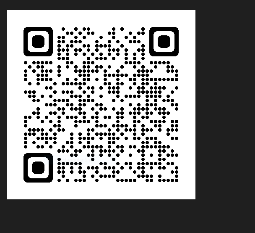 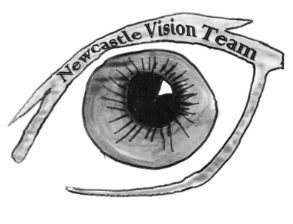 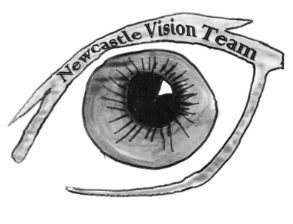 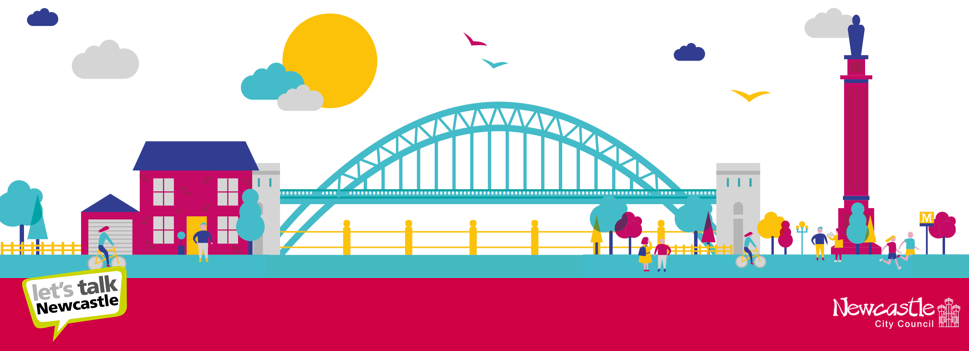 SEND Sensory ServiceCivic CentreNewcastle upon Tyne NE1 8QHsensoryservice@newcastle.gov.ukSEND Sensory Service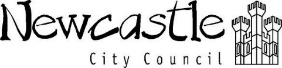 Post 16 contact list for young people who are deafUseful contacts:Audiology ServiceAudiology - Newcastle Hospitals NHS Foundation Trust (newcastle-hospitals.nhs.uk)Access to Work https://www.ndcs.org.uk/information-and-support/money-and-benefits/other-financial-support/access-to-work/ All Day Concessionary Travel Pass https://www.nexus.org.uk/ticket-information/concessions/disabled-adults Contacting emergency serviceshttps://emergencysms.net/ or https://999bsl.co.uk/DSAHelp if you're a student with a learning difficulty, health problem or disability: Disabled Students' Allowance - GOV.UK (www.gov.uk)Hearing Dogswww.hearingdogs.org.uk Knowledge of assistive devices - NDCSTechnology Test Drive | National Deaf Children's Society (ndcs.org.uk)Hearing Link ServicesHearing Link Services - UK Hearing Loss CharityNational Deaf Children's SocietyNational Deaf Children's Society | Supporting deaf children (ndcs.org.uk)NDCS BuzzWelcome to the Buzz - NDCS The BuzzNDCS Deaf Works Everywhere Toolkit:Deaf Works Everywhere | National Deaf Children's Society (ndcs.org.uk)NDCS Your Future Webinar Series On Careers for Deaf Young People https://www.ndcs.org.uk/our-services/our-events/events-for-children-and-young-people/your-future-webinar-series-on-careers-for-deaf-young-people/ Newcastle Careers and Guidance Teamwww.newcastlecareers.org.uk North East Regional Cochlear Implant ProgrammeNorth East Regional Cochlear Implant Programme - South Tees Hospitals NHS Foundation TrustNortheast Interpreters NetworkSign Language Interpreters (northeast-bslenglish-interpreters.co.uk)Personal Independence Paymenthttps://www.ndcs.org.uk/information-and-support/money-and-benefits/personal-independence-payment-pip/ Royal National Institute for Deaf PeopleRNID - National hearing loss charitySensory Support Serviceshttps://www.newcastle.gov.uk/services/care-and-support/adults/adult-care-services/sensory-support-services